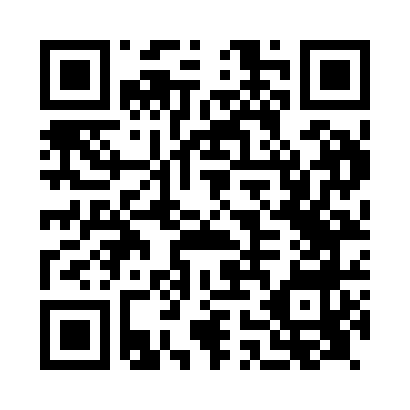 Prayer times for Annet, UKWed 1 May 2024 - Fri 31 May 2024High Latitude Method: Angle Based RulePrayer Calculation Method: Islamic Society of North AmericaAsar Calculation Method: HanafiPrayer times provided by https://www.salahtimes.comDateDayFajrSunriseDhuhrAsrMaghribIsha1Wed4:126:011:236:288:4510:352Thu4:096:001:226:298:4610:373Fri4:075:581:226:308:4810:394Sat4:045:561:226:318:4910:425Sun4:015:541:226:328:5110:446Mon3:595:531:226:338:5210:477Tue3:565:511:226:348:5410:498Wed3:545:501:226:348:5510:529Thu3:515:481:226:358:5610:5410Fri3:495:471:226:368:5810:5711Sat3:465:451:226:378:5910:5912Sun3:435:441:226:389:0111:0213Mon3:415:421:226:399:0211:0414Tue3:385:411:226:409:0411:0715Wed3:365:391:226:409:0511:0916Thu3:345:381:226:419:0611:1217Fri3:315:371:226:429:0811:1418Sat3:295:351:226:439:0911:1619Sun3:285:341:226:449:1111:1620Mon3:285:331:226:449:1211:1721Tue3:275:321:226:459:1311:1822Wed3:275:311:226:469:1411:1823Thu3:265:291:226:479:1611:1924Fri3:265:281:226:479:1711:2025Sat3:255:271:226:489:1811:2026Sun3:255:261:236:499:1911:2127Mon3:245:261:236:509:2011:2228Tue3:245:251:236:509:2211:2229Wed3:235:241:236:519:2311:2330Thu3:235:231:236:529:2411:2431Fri3:235:221:236:529:2511:24